辽阳职业技术学院2023年单独考试招生《语文》考试模拟题库（中职）1.周敦颐在《爱莲说》中把菊花形容为（ ）A．花之君子者    B.花之隐逸者   C.花之富贵者也  D.花之勇毅者也2.唐代边塞诗人王昌龄的“但使龙城飞将在，不教胡马度阴山”中的“飞将”指的是（ ）A.张飞      B.关羽       C.卫青      D.李广3.“疱丁解牛”形容做事得心应手，“疱丁”指的是（ ）A.厨师       B.老师      C.工匠      D.屠夫4.为了孩子的学习环境而三迁其居的历史故事是（ ）A.岳母刺字       B.举案齐眉     C. 孟母教子       D.画荻教子5.“有朋自远方来，不亦说乎”出自于哪篇文章（  ）A.《师说》      B.《论语》     C.《劝学》      D.《孟子》6.凿壁偷光描述的是下面哪个历史人物（）A. 车胤      B.司马光    C.王羲之      D.匡衡 7.在我国文学史上，被称为“诗仙”“诗圣”的唐代诗人是（）A.杜甫、白居易    B. 李白、杜甫    C.李白、白居易    D. 杜甫、李商隐 8.“斯是陋室，惟吾德馨”出自于 (  )
A.《桃花源记》    B.《陋室铭》    C.《爱莲说》    D.《观沧海》9.下列中国名亭中,得名于杜牧《山行》诗句的是（）A.醉翁亭          B. 陶然亭      C.爱晚亭      D.湖心亭 10.“爆竹声中一岁除,春风送暖入屠苏”中的“屠苏”指的是（ ）A. 庄稼       B. 房屋       C. 苏州          D. 酒 11.可以表达感叹语气的助词是（   ）A.哉         B.焉         C. 乎            D.耳 12.古人用“父母教 , 须敬听; 父母责, 须顺承”来劝谕人们要尊敬父母,这句话出自古代蒙学读物（）A.《百家姓》     B.《三字经》    C.《弟子规》     D.《千字文》 13.“芙蓉如面柳如眉”采用的修辞格是（ ）A.拟人         B.比喻          C .夸张        D.借代14.被誉为中国古典小说顶峰之作的长篇小说是（）A.《西游记》   B.《三国演义》    C.《水浒传 》    D.《红楼梦》15.朱自清的第一本散文集是（）A.《踪迹》      B.《背影》     C.《欧游杂记》      D.《你我》16.鲁迅的散文集是（　　） A.《野草》　　B.《彷徨》　　C.《呐喊》　　D.《朝花夕拾》 17.“洛阳牡丹”名字的来历和以下哪个历史人物有关（ ）A.武则天         B.李隆基       C.杨贵妃       D.欧阳修18.“橘生淮南则为橘，橘生淮北则为枳”出自（ ）A.《汉书》      B.《论语》     C.《晏子春秋》     D.《春秋》19.中国文学史上第一部现实主义诗歌总集是（）A.《论语》     B.《诗经》       C.《楚辞》    D.《玉台新咏》20.关于曹操《短歌行》两方面主题的概括，正确的一项是（ ）A．一是感慨时光易逝，一是渴慕贤才B．一是感慨时光易逝，一是及时行乐C.一是感慨时光易逝，一是对女子的追求D．一是对女子的追求，一是对事业的追求21.下列哪副对联不是悼念屈原的（  ）A.天问千声悲故国，江咽万语吊斯人B.沉思高举洁白清忠，汨罗江上万古悲风C.何处招魂，香草还生三户地；当年呵璧，湘流应识九歌心D.满眼河山，大地早非唐李有；一腔君国，草堂犹是杜陵春。22.被鲁迅先生称之为“史家之绝唱，无韵之离骚”的著名史学著作是(   )　　A．《春秋》      B．《史记》      C．《汉书》      D．《资治通鉴》23.汤显祖是哪个朝代的剧作家（ ）A.宋            B.元         C.明             D.清24.被誉为“二十世纪中国文学的良心”的作家是（）A.老舍          B.矛盾        C.巴金         D.沈从文25.不属于巴金“爱情三部曲”的是（）A.《雾》        B.《家》      C.《雨》        D.《电》26.“无意苦争春，一任群芳妒。零落成泥碾作尘，只有香如故” 描写的是（）  A.桃花      B.菊花      C.桂花      D.梅花27.找出按季节先后排列正确的一组诗句是 （ ）①小楼一夜听春雨，深巷明朝卖杏花。②驿路断桥边，寂寞开无主。已是黄昏独自愁，更著风和雨。③三万里河东入海，五千仞岳上摩天。遗民泪尽胡尘里，南望王师又一年。④湖山胜处放翁家，槐柳阴中野径斜。水满有时观下鹭，草深无处不鸣蛙。A. ①②④③         B. ①④③②        C.③①④②     D.④①③②28.下列诗句属于汉乐府的是（）A.空山不见人，但闻人语响        B.玉不琢，不成器。人不学，不知义。C.青青园中葵，朝露待日晞        D.又疑瑶台镜，飞在青云端。29.《傅雷家书》是一部( )A.苦心孤诣的教子篇      B.励志篇      C.随笔       D.自传30.主要记载战国时期策士们的言论和行动的国别体史书是（）A.《左传》     B.《国语》     C.《战国策》    D.《春秋》31.下面关于《木兰诗》中“朔气传金柝，寒光照铁衣”理解正确的是(  )A.写北方苦寒，用战场的艰苦环境来衬托木兰勇敢坚强的性格B.以写景来表现北方战场的环境氛围C.描写边塞阴森、凄凉的战场环境D.运用对偶写环境，衬托战地生活的艰辛32.《诗经》》的分类不包括(  )A.风           B.赋           C.雅           D.颂33.下列著作中属于语录体散文集的是(  )A.《汉书》     B.《战国策》    C.《论语》     D.《左传》34.“初唐四杰”指的是( )A.王绩、王勃、杨炯、卢照邻        B.沈俭期、宋之问、王勃、骆宾王C.王勃、杜审言、陈子昂、杨炯      D.王勃、杨炯、卢照邻、骆宾王35.下列语句画线处所指的文学家，依次是(  )①淋漓襟袖啼红泪，比司马青衫更湿②陈王昔时宴平乐，斗酒十千恣欢谑③铁板铜琶，继东坡，高唱大江东去④幽愁发愤，著成信史照人寰A.李清照  李白  苏轼  欧阳修        B.自居易  曹植  苏轼  司马迁C.白居易  李白  辛弃疾  欧阳修      D.李清照  曹植  辛弃疾  司马迁36..下面对几种文体的有关常识叙述不正确的一项是(  )A.诗歌形式多样，就表达方式来说，有抒情诗、叙事诗和说理诗;就体裁来说，有旧体诗和新诗B.散文这种体裁，精粹简练，形式自由，能够比较迅速地反映生活C.小说的三要素是人物、故事情节和自然环境（还有社会环境）D.戏剧的种类很多，根据不同的艺术形式和表现手法，可以分为话剧、歌剧、舞剧等。37.古诗“暖风熏得游人醉，直把杭州作汴州”中的“汴州”是今天的(  )A.扬州         B.苏州          C.开封         D.郑州38.“兼听则明，偏信则暗”这句格言出自(　　)A.《资治通鉴》      B.《论语》    C.《荀子》       D.《史记》39.“先天下之忧而忧，后天下之乐而乐”出自（）A.《滕王阁序》   B.《兰亭集序》   C.《醉翁亭记》   D.《岳阳楼记》40.在丹麦首都哥本哈根的人海口处，塑有一座安徒生童话中的主人公的铜像。这位主人公出自( )A.《丑小鸭》  B.《海的女儿》  C.《小意达的花儿》 D.《卖火柴的小女孩》41.下列诗人中，以边塞诗著称于世的是(  )A.曹操          B.岑参          C.李白           D.陆游42.我国第一部纪传体史书是(  )A.《战国策》     B.《左传》    C.《诗经》       D.《史记》43.下列哪项不是陶渊明的作品(  )A.《登池上楼》    B.《归园田居》   C.《桃花源记》   D.《五柳先生传》44.下列作家作品及体裁对应都正确的一项是(  )①吴承恩-《西游记》-小说       ②汤显祖-《牡丹亭》-诗歌③李白-《蜀道难》-诗歌         ④王实甫-《汉宫秋》-戏曲⑤蒲松龄-《聊斋志异》-小说A.①③⑤       B.①④⑤       C.①③④⑤      D.①②③④⑤45.被鲁迅称为“改造文章的祖师”的是(　　)A.曹操        B.曹植          C.陶渊明          D.王羲之46.古希腊神话中的智慧女神是(　　)A.赫拉        B.雅典娜        C.阿尔忒弥斯      D.德墨忒尔47.“瘦骨伶仃的有气节的杨树和一大一小的讲友谊的柏树，用凌乱而又淡雅的影子抚慰着被西北风夺去了青春的绿色草坪。”以下表述正确的(  )A.用比喻的修辞手法，表达了对杨树、柏树的赞美B.用拟人的修辞手法，表达了对杨树、柏树的赞美C.用比喻的修辞手法，说明杨树、柏树和草坪相映生辉D.用拟人的修辞手法，说明杨树、柏树和草坪相映生辉48.下列不属于“乐府三绝”的是（）A．《孔雀东南飞》   B．《木兰诗》   C．《古诗十九首》   D．《秦妇吟》49.生活在东汉末年的曹操是建安文学的代表人物，他的诗歌总体风格是(  )
A．慷慨苍凉    B．朴实恬淡    C．缠绵婉转      D．浮艳华丽50.“但愿人长久，千里共婵娟”的“婵娟”指的是（）A.月亮        B.姻缘          C.思念           D.祝福51.“松下问童子，言师采药去。只在此山中，人身不知处。”这首古诗的作者是（）A.白居易       B.贾岛         C.欧阳修        D.袁枚52.《三字经》中“融四岁，能让梨”的“融”指的是（）A.孔融         B.马蓉         C.包融          D.祝融53.中国古代神话传说中创造天地的是（）A.皇帝         B.女娲         C.盘古         D.伏羲54.有一位文学家，家道中落，尽管“满径蓬蒿老不华，举家食粥酒常赊”，却对他的作品批阅十载，增删五次，终于写成了一部伟大的现实主义名著。他是（）A.施耐庵       B.罗贯中        C.吴承恩         D.曹雪芹55.“出身未捷身先死，长使英雄泪满襟。”此诗句中所描写的人物和诗句的作者分别是（）A.岳飞 辛弃疾   B.周瑜 杜甫    C.诸葛亮 李白     D.诸葛亮  杜甫56.被尊为“花间派”鼻祖的词人是（）A.温庭筠        B.韦庄         C.李煜            D.柳永57.词之起源的传统说法是（）A.词起源于诗   B.词起源于曲子词   C.词起源于民间  D.词起源于酒令艺术58.戏剧中的“旁白”属于（）A.静止动作     B.心理动作         C.形体动作       D.言语动作59.《诗经》中用作宗庙祭祀的乐曲是（）A.国风         B.小雅           C.大雅             D.颂60.下列说法不正确的是（）A.“四书”指的是《诗经》《大学》《中庸》《论语》B.韩非子是法家思想的集大成者C.《道德经》是道家创始人老子的著作D.《汉书》是我国第一部纪传体断代史61.下列说法有误的一项是（）A.《三国演义》是明代小说家罗贯中所作，反映了三国时代的政治军事斗争B.《金瓶梅》与《三国演义》《水浒传》《西游记》一起被称为“明代四大奇书”C.《儒林外史》以李隆基和杨玉环的故事为情节线索，表现了一代王朝由盛而衰、走向没落的命运D.《红楼梦》前80回的作者是曹雪芹，后40回续作由高鹗完成62.下列各句采用的修辞手法依次是 () (1)小鸟好肥，整个身子好像一个蓬松的球儿。 (2)小青石看见了许许多多人的脚，它觉得很愉快。 (3)是谁创造了人类的文明?是劳动人民。 (4)谢惠敏的两撇眉毛险些飞出脑门，她瞪圆了双眼望着张老师。 A.比喻  拟人  设问 夸张     B.拟人 比喻  设问 夸张 C.拟人 对偶   反问 比喻     D.对偶 拟人  反问 比喻63.蒙学是旧时对儿童进行启蒙教育的私塾。下列选项中，不属于古代蒙学读本的是（）A.《道德经》  B.《千字文》   C.《百家姓》     D.《三字经》64.被誉为“孤篇压全唐”的诗作是（）A.张若虚《春江花月夜》      B.白居易《长恨歌》 C.李白《将进酒》                   D.杜甫《登高》65.《诗经》共有（   ）篇A.150            B.304            C.305            D.26066.下列有关《楚辞》的表述，不正确的一项是（     ）A．《楚辞》是西汉刘向编订的，是继《诗经》后的又一部诗歌总集。B．“楚辞”是一种新诗体，与汉赋截然不同，前者是诗歌，而后者是押韵的散文。C．楚国的地方音乐对“楚辞”的产生有一定的影响。D．《楚辞》是伟大的浪漫主义诗人屈原的代表作。67.“隔壁千家醉；开坛十里香” 中所用的辞格是（    ）A.拟人和夸张    B.对偶和夸张    C.夸张和比喻    D.夸张和借代68.“海伦在人生的道路上遭受了那样大的磨难，还深情地眷恋着生活，执著地在生活中追求着、奋斗着。我们在生活的道路上才遇到了这么一点挫折，怎么能丧失勇气呢？” 中所用辞格是（  ）                                                                                                                                                                                                                                                                                                                                                                   A.设问    B.反问    C.反语    D.警策69.下列标点符号中不属于点号的是（ ）A.书名号        B.句号        C.冒号      D.感叹号70.下列句子中，标点符号使用正确的一项是（   ）A.在《人间指南杂志社》里有6位编辑。B.歌曲“最炫民族风”具有浓郁的生活气息和民族特色，深受广大青少年喜爱。C.小说、诗歌、散文……等等，他都爱读。D.说什么“山不在高，有仙则名”，我却道“山不在名，有泉则灵”。71.中国现代文学史上最早和最有成就的“教育小说家”是（    ）A.朱自清        B.茅盾          C.周作人     D.叶绍钧    72.徐志摩是什么诗派的代表诗人（   ）A. 现代派   B. 象征派     C. 新格律诗派   D. 九叶诗派73.把优美的湘西风景画和迷人的湘西风俗画奉献给读者的中国现代文学作家是（   ）A.丁玲        B.叶紫     C.沈从文        D.茅盾         74.被鲁迅评为“这是东方的微光，是林中的响箭，是冬末的萌芽，是进军的第一步……这诗属于别一世界”的诗人是（    ）A.殷夫       B.闻一多      C.郭沫若          D.胡适75．“感人心者，莫先乎情”， 意思是说没有比由衷而发的感情更能打动人心的了，这句话出自于下列哪位唐代诗人（   ）A.王  勃　　  　 B.李白       C.杜牧  　　 D.白居易76.下列不属于中国传统戏曲的是（   ） A.歌剧        B.京剧       C.元杂剧　　　　D.明清传奇　77.指出下列作家作品连接错误的一项是（  ）A.《种树郭橐驼传》的作者是柳宗元         B.《师说》的作者是韩愈C.《党员登记表》的作者是孙犁    D.《窦娥冤》的作者是关汉卿78.依次填入横线上的词语正确的一项是（     ）①我如果爱你，绝不像     的凌霄花     ②借你的高枝       自己③ 我如果爱你，绝不学     的鸟儿        ④为绿荫重复      的歌曲A.攀援    炫耀   痴心    单调     B.攀援   卖弄   痴情   单调C.攀援    卖弄   痴心    单调     D.攀援  炫耀    痴情   单调79.“我是一个蒸不烂、煮不熟、捶不扁、炒不爆，响当当一颗铜豌豆”是谁的自画像（）A.关汉卿　　  　 B.马致远         C.白朴 　　 D.郑光祖80.《致橡树》歌颂了哪种爱情观（    ） A.攀附型     　 B.奉献型　　　　C.平等型      D.痴恋型81.初唐时期，举起诗歌革新大旗，主张恢复“风雅兴寄” 和“汉魏风骨”优良传统的诗人是（   ）A.王  勃　　  　 B.卢照邻         C.陈子昂   　　 D.沈佺期82.下列小说中属于知青题材的是（ ）  A.阿城《棋  王》               B.莫泊桑《项  链》C.张天翼《华威先生》           D.茹志鹃《百合花》83.指出下列诗句连接错误的是（    ） A.谁为含愁独不见，更叫明月照流黄。         B.青海长云暗雪山，一片孤城万仞山。C.别有幽愁暗恨生，此时无声胜有声。      D.君问归期未有期，巴山夜雨涨秋池。84.指出下列词语解释错误的一项是（     ）A.倩影：美丽的影子。       B.宛然：仿佛。         C.风致：风起时的韵致。     D.袅娜:柔美的样子。	85.指出下列诗句连接错误的是（ ）A.沉舟侧畔千帆过，病树前头万木春。           B.无边落木萧萧下，不尽长江滚滚来。C.同是天涯沦落人，相逢何必曾相识。              D.乱花渐欲迷人眼，千朵万朵压枝低。86.下列人物不属于世界三大短篇小说巨匠的是（   ）A.莫泊桑                   B.欧·亨利          C.马克·吐温               D.契科夫	87.两汉文学中最有价值的是（   ）    A.乐府诗      B.散文      C.文人五言诗     D.山水田园诗88.选出下面三句话修辞方法运用正确的一组(   )①更多的时候，乌云四合，层峦叠嶂都成了水墨山水。②晴朗的天，你正在欣赏“齐鲁青未了”，忽然一阵风来，“荡胸生层云”，转瞬间，便像宋之问在《桂阳三日述怀》里说起的那样，“云海四茫茫”。③这时候，山涧又从左侧转到右侧，水声淙淙，跟我们跟到南天门。A.比喻  拟人  引用     B.引用  比喻  拟人C.比喻  引用  拟人     D.拟人  引用  比喻89.“己所不欲,勿施于人”孔子这句话的反映的( ) A.政论思想     B.教育思想     C.伦理道德规范     D.为人处事的标准 90.《廉颇蔺相如列传》中不包括以下哪个故事（   ）A.围魏救赵    B.负荆请罪   C.完璧归赵    D.渑池之会91.中国历史上最早的山水田园诗派的代表诗人是（  ）A.孟浩然      B.王维        C.李白       D.陶渊明92.下列不属于柳宗元游记作品的是（ ）A.《始得西山宴游记》 B.《钴鉧潭记》 C.《游褒禅山记》  D.《小石潭记》93.现在我们常用“阳春白雪”和“下里巴人”指代高雅和通俗的文艺作品，这两个成语最初指的是什么（ ）A.书法        B.绘画         C.音乐          D.文章94.“知音”一词来源于俞伯牙和钟子期的故事，该故事发生在（）A.战国时期     B.三国时期       C.明清时期        D.隋唐时期95.把《楚辞》编订成书的人是（  ）A.司马迁       B.刘向         C.班固         D.贾谊96.指出下列哪句诗是赞颂司马迁的（）A.志洁行廉，爱国忠君真气节； 辞微旨远，经天纬地大诗篇                                    B. 翁去八百载，醉乡犹在；山行六七里，亭影不孤    C. 刚直不阿，留得正气冲霄汉；幽愁发愤，著成信史照尘寰D. 世上疮痍，诗中圣哲；人间疾苦，笔底波澜97.关于《史记》下列说法正确的是（）A.是我国第一本编年体史书      B.“世家”一般记载的是诸侯王C.本纪”中有唐太宗的事迹       D. 是司马光主持编写的98.作为先秦时期诸子百家之一,《战国策》属于(  )学派。 A. 儒家       B.纵横家      C.道家        D.法家 99.由于战争对人力、物力和财力具有一定的依赖性,因此孙子提出了( )思想。 A.出其不意    B.避实击虚    C.兵贵神速    D.知己知彼 100.《论语》的思想核心是( ) A.孝        B.礼         C.仁         D.义 101.《论语》中的“见贤思齐焉,见不贤而内自省也”应翻译为( )A.遇到贤能的人便超过他,见到没有才能的人就要自我反省。 B.见到贤人就想一想如何与他看齐,见到不贤的人就应该反省一下有没有与他相同的毛病。 C.见到贤能的人就考虑自己和他一样有贤能,见到没有才能的人就想一想自己也有什么不好的地方。 D.看见贤能的人相互学习,看见没有才能的人互相省察。 102.孔子积累了丰富的教学经验，以下不属于此方面的名句( )A.学而时习之    B.教学相长    C. 巧言令色    D.温故而知新 103.《道德经》一书中阐述了老子的核心思想是( ) A.因果循环,众生平等    B.道法自然,无为而治 C.仁者爱人             D.兼爱非攻104.被后人称之为“神怪之渊薮”的史书是( ) A. 《山海经》   B.《春秋》   C.《汉书·艺文志》    D.《尚书》  105.下列有关苏轼的说法不正确的是( ) A.苏轼以读书为“平生之快事”,具有广博的学识。 B.苏轼的词开创了豪放词风,是典型的豪放词派代表,对宋词发展意义重大。 C.苏轼在词的文学观念上有很大革新,突破诗尊词卑的此论,其认为以诗为词,“诗”与“词”之间关系密切。 D.苏轼的词主要是以豪迈为主,未有舒旷、超脱、婉约的作品。 106.下列不属于北宋词人的是( ) A.秦观       B.苏轼        C.辛弃疾       D.柳永 107.下列说法中不正确的是( ) A.“有井水处即能歌柳词”说的是柳永 B.“樯橹灰飞烟灭”说的是“官渡之战” C.辛弃疾是宋代词人中“豪放派”代表之一 D.“人比黄花瘦”是女词人李清照的名句 108.王国维在论述做学问、成大事的三个境界时,曾摘编宋代三位词人的名句,辑录成如下一段名言:“昨夜西风凋碧树,独上高楼,望断天涯路。衣带渐宽终不悔,为伊消得人憔悴。众里寻他千百度,蓦然回首,那人却在灯火阑珊处。”这三位词人是( ) A.晏殊 柳永 辛弃疾      B.晏殊 秦观 陈亮 C.晏几道 贺铸 柳永      D.晏几道 周邦彦 辛弃疾 109.下列作品不属于元杂剧“四大悲剧”的是( ) A.《梧桐雨》    B.《倩女离魂》    C.《汉宫秋》    D.《赵氏孤儿》 110.汤显祖的《牡丹亭》写的是( )的爱情故事。 A. 侯方域和李香君      B.李隆基和杨玉环 C.柳梦梅和杜丽娘       D.张生和崔莺莺 111.《窦娥冤》中“窦娥”发出的三桩誓愿不包括( ) A.血溅白练     B.六月飞雪    C. 三年亢旱     D.诛杀恶人112.“解落三秋叶,能开二月花。过江千尺浪,入竹万竿斜。”描写的是( ) A.花     B.风     C.竹     D.水 113.《四库全书》的成书时期( )A.康熙时期    B.雍正时期    C.乾隆时期    D.嘉庆时期 114.下列说法正确的一项是（） A.通知对象的名称，一定写在正文内容的前头，顶格写，不加冒号。 B.写电报稿一要注意语言简明；二要注意语言准确，不能有歧义。 C.申请书最后一行的左下方要注明有效期。 D.某同学不慎将书包丢失，写了一张启事张贴，启事标题为《招领启事》。 115.下列标示朗读节奏有误的一项是（ ） A. 故人/具/鸡黍     B. 谁家/新燕/啄春泥 C. 昔人已/乘/黄鹤去      D. 暮投/石壕/村，有吏/夜捉/人 116.诗句、出处、作者及时代搭配均正确的一项是（ ） A. 晴川历历汉阳树——《黄鹤楼》——崔颢——宋代 B. 商女不知亡国恨——《泊秦淮》——杜枚——唐代 C. 巴山夜雨涨秋池——《夜雨寄北》——李煜——唐代 D. 为有源头活水来——《清平乐》——朱熹——宋代117.标题、作者及出处搭配有误的一项是（ ） A.《相见欢》——李煜——《南唐二主词·补遗》 B.《如梦令》——李清照——《濑玉词》 C.《钱塘湖春行》——白居易——《白氏长庆集》 D.《送杜少府之任蜀州》——杜甫——《杜工部集》 118.对下列各句修辞方法分析完全正确的一项是（ ） （1）人间遍种自由花。 （2）立春过后，大地渐渐从沉睡中苏醒过来。 （3）朔气传金柝，寒光照铁衣。 （4）旌旗十万斩阎罗。 A. 比喻、拟人、对偶、借代 B. 借代、拟人、对偶、比喻 C. 借代、拟人、排比、比喻 D. 比喻、夸张、对偶、借代 119.选出不是比喻句的一项是（ ） A. 血雨腥风应有涯。 B. 紫色的大条幅上，泛着点点银光，就像迸溅的火花。 C. 从化的荔枝树多得像汪洋大海。 D. 只是深深浅浅的紫，仿佛在流动，在欢笑，在不停地生长。 120.下列文学常识搭配有误的一项是（）A.《小石潭记》——《柳河东文集》——柳宗元——唐代文学家B.《社戏》——《朝花夕拾》——鲁迅——现代文学家C.《我的叔叔于勒》——《羊脂球》——莫泊桑——法国小说家D.《隆中对》——《三国志》——陈寿——晋朝史学家121.下列说法有误的一项是（）A.婉约派是宋词一大流派，该派词作情思细腻，语言华美，代表词人有晏殊、李清照等。B.“诸子百家”中对后世产生过重大影响的学派有儒家、道家、法家、墨家等。C.词又称“长短句”，句式长短不一。始于宋代，苏轼和辛弃疾是豪放词派的代表人物，而李清照可以说是婉约词派的代表。D.《关雎》和《蒹葭》两首诗都充分体现了《诗经》在创作手法上的特点，即一唱三叹，反复吟咏。122.下列说法有误的一项是（）A.《诗经》以四言为主，普遍采用赋、比、兴的手法，有重章叠句的特点。B.我国第一部诗歌总集是《诗经》。C.《关雎》和《蒹葭》是《诗经》中歌咏纯真爱情的名篇。D.《诗经》这一名称始于先秦时期。123.下列对文学常识的表述，不正确的一项是（ ）A.《鲁提辖拳打镇关西》节选自《水浒传》，作者施耐庵。B. 《春》和《背影》的作者是朱自清。C.《江城子·密州出猎》中的“江城子”为词牌名。D.《破阵子·为陈同甫赋壮词以寄之》选自《稼轩长短句》，作者苏轼。124.下列判断有误的一项是（ ）A.莎士比亚是英国杰出的戏剧家和诗人，《威尼斯商人》是他的着名喜剧。B.在中国文学史上的“唐宋八大家”中，有苏氏三父子，他们是父亲苏洵，儿子苏轼和苏辙。C.《木兰诗》是我国南北朝时期北方的一首乐府民歌，它叙述了木兰女扮男装、代父从军、建功立业、辞官还乡的故事。D.我们学过的鲁迅的《故乡》和《藤野先生》都出自他的散文集《朝花夕拾》。125.下面表述有错误的一项是（ ）A.《漱玉词》《稼轩长短句》的作者分别是李清照、辛弃疾。B.封建王朝的官吏降职或者远调叫做“谪”。C.《变色龙》《我的叔叔于勒》是俄国作家契诃夫的代表作。D.《小橘灯》的作者是冰心，她还着有诗集《繁星》和《春水》。 126.选出下面文学常识表述正确的一项（ ）A.《威尼斯商人》的作者莎士比亚是英国杰出的戏剧家和诗人。B.鲁迅在《故乡》《藤野先生》《孔乙己》等小说里塑造了个性鲜明的人物形象。C.《岳阳楼记》《醉翁亭记》《小石潭记》都是山水游记。D.《茅屋为秋风所破歌》的作者是唐代诗仙李白。 127.下列搭配不正确的一项是（ ）A.鲁迅——《藤野先生》——《朝花夕拾》B.莎士比亚——《威尼斯商人》——英国C.刘备——《三国演义》——“三顾茅庐”D.武松——《水浒传》——“倒拔垂杨柳”128.下列关于文学、文化和文体常识的表述有误的一项是(    )A.鲁迅小说《故乡》中的“我”就是鲁迅本人。B.我国文学发展有鲜明的时代特点，如：唐诗一宋词一元曲一明清小说。C.形声字由表示字义的形旁和表示字音的声旁两部分组成。D.说明文的说明顺序有：时间顺序、空间顺序和逻辑顺序。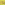 129..下列关于文学作品中的马的表述，不正确的一项是（   ）A.《三国演义》中的卢马曾载着刘备逃离险境。B.《格列佛游记》中慧驷国的马是理性的载体。C.《西游记》中的白龙马载着唐僧去西天取经。D.《水浒传》中的乌骓马是皇帝给卢俊义的赏赐。130.下列诗句不出自陆游的是（     ）            A. 山盟虽在，锦书难托                                   B. 零落成泥碾作尘，只有香如故C. 楼船夜雪瓜洲渡，铁马秋风大散关          D. 三十功名尘与土，八千里路云和月131.下面有关文学常识的表述，错误的一项是（ ）            A.《诗经》是我国最早的诗歌总集，也是我国诗歌现实主义传统的源头。B.老舍，现代作家，主要作品有小说《骆驼样子》，话剧《茶馆》《龙须沟》等。C.我国清代小说家吴承恩所著的《西游记》，被鲁迅先生称之为“神魔小说”。D.《变色龙》的作者是俄国作家、戏剧家契诃夫，其短篇小说往往带有讽刺意味。132.下列有关文学文化常识的表述，不正确的一项是（  ）            A.《战国策》是东汉刘向根据战国史料整理编辑的，共33篇，分国编次。B.孟子，名轲，儒家学派代表人物之一，与孔子并称“孔孟”。C.词又称“长短句”，句式长短不一，讲究韵律，通常分为婉约派和豪放派。D.苏轼，词开豪放一派，与辛弃疾同是豪放派代表人物，并称“苏辛”。133.下列有关名著和文化常识的表述，不正确的一项是（ ）            A.鲁迅《朝花夕拾》描述往事，既有温情与童趣，又夹杂着犀利的批判。B.吴敬梓《儒林外史》主要写明清时期读书人及官绅的活动和精神面貌。C.苏东坡的主要功绩是使词依附于音乐，成为一种新型的独立抒情工具。D.律诗是近体诗的一种，每句五个字或七个字，简称“五律”或“七律”。134.我国历史上‘卧薪尝胆’的典故，讲的是哪位君王的故事（   ）            A. 楚庄王             B. 晋文公          C. 吴王阖闾                   D. 越王勾践135. 王维《九月九日忆山东兄弟》中“遥知兄弟登高处，遍插茱萸少一人。”中的“少一人”指的是（）A. 王维的朋友    B. 王维的兄弟     C. 王维自己     D.王维的亲人136.柳永《望海潮》词写的是钱塘的景象，这“钱塘”就是现在的（）A. 南京   B. 杭州      C. 上海    D. 合肥137. 鲁迅的第一部杂文集是（　　） A．《呐喊》　 　B．《坟》　　C．《野草》　　D．《热风》138.现代文学史上上第一篇白话小说是（）A．《新青年》 　 B．《文学改良刍议》     C．《狂人日记》　　D．《药》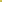 139.茅盾发表的第一部长篇小说是（　　） A．《蚀》　　B．《幻灭》　　C．《虹》　　D．《子夜》 140.在《骆驼祥子》中，如同“无底的深坑”的“白房子”是（　　） A．赌场　　B．烟馆　　C．车厂　　D．妓院 141. 中国文学史上第一首长篇叙事诗是（）A.《孔雀东南飞》 B.《木兰诗》 C.《陌上桑》 D.《长恨歌》142.冰心“爱的哲学”思想的主旋律不包括（）A.母爱      B.自然     C.爱情     D.童真143. 中国新诗的奠基人之一郭沫若的原名是（ ）A.周樟寿   B.郭开贞   C.蒋冰之     D.田寿昌144. 元曲四大家"中，被称为"曲状元"的是（）A. 关汉卿        B. 白朴       C. 郑光祖        D.马致远145. 魏巍的报告文学《谁是最可爱的人》中“最可爱的人”指的是（　　）A. 八路军和新四军          B. 中国人民解放军C. 中国人民志愿军          D. 研制“两弹一星”的科研人员146. 下面不属于杨朔散文的是（）A.《雪浪花》 B.《荔枝蜜》 C.《潮汐和船》 D.《香山红叶》147. 李清照《如梦令》里的“绿肥红瘦”描写哪个季节的景象（）A.盛夏B.初秋C.寒冬D.晚春148. 艾青用笔名发表的第一首诗是（  ）A.《旷野》   B.《大堰河——我的保姆》   C.《向太阳》    D.《北方》149. 《安徒生童话》中《海的女儿》讲述了一个人鱼和人之间的动人故事，最后小人鱼变成了（ ）  　　A. 人      B. 鱼      C.海水     D. 泡沫 150.“老骥伏枥，志在千里。烈士暮年，壮心不已。”出自曹操的（）A.《龟虽寿》  B.《观沧海》  C.《短歌行》  D.《蒿里行》151.“圣人之所以为圣，愚人之所以为愚”出自（）A.  《长歌行》  B.《论语 》       C.《劝学》      D. 《师说 》152.古人把“情谊契合，亲如兄弟”的朋友称之为（）A.刎颈之交     B.金兰之交   C.患难之交    D.忘年之交153.下列民间爱情故事起源年代最早的是（ ）A.《白蛇传》  B.《梁山仙与祝英台》  C.《唐伯虎点秋香》  D.《牛郎织女》154.中国现代话剧的奠基人是（）A. 鲁迅      B. 曹禺    C.夏衍      D. 郭洙若 155.提出“民为贵,社稷次之,君为轻”思想的是（）A.孔子      B.老子      C.孟子        D.庄子 156.“大珠小珠落玉盘”形容的是哪种乐器的演奏声（）A. 琵琶          B.古筝         C.扬琴         D.瑶琴157.“一日不见,如隔三秋”里的“三秋”是指（  ）A.三个月      B.三年      C. 三个季度     D. 三十年 158.下列不属于议论文的三要素的是（）A.论点         B.论据        C.论证         D.推理 159.京剧《贵妃醉酒》是梅派代表剧目之一,它源自于下列哪部戏曲（ ）A.《桃花扇》     B.《南柯梦》    C.《牡丹亭》     D.《长生殿》 160.“安能摧眉折腰事权贵，使我不得开心颜！”出自（ ）A.《将进酒》  B.《梦游天姥吟留别》 C.《行路难》 D.《茅屋为秋风所破歌》161.《琵琶行》中“座中泣下谁最多？江州司马青衫湿。”的“江州司马”指的是（  ）A.王维             B.李白          C.  白居易       D. 刘禹锡  162.下列不属于“元曲四大家”的是（  ）A.关汉卿        B.王实甫      C.白朴            D.郑光祖163.“落霞与孤鹜齐飞，秋水共长天一色”出自（  ）A.《滕王阁序》   B.《兰亭集序》   C.《醉翁亭记》   D.《岳阳楼记》164. 我国第一部以偏旁部首整理出来的字书是（   ）A.《说文解字》   B.《集韵》  C.《康熙字典》    D.《中华大字典》165. “盼望着，盼望着，东风来了，春天的脚步近了”使用的辞格是（   ）A.反复  夸张    B.对偶  拟人  C.对偶  比拟     D.反复  拟人166.下列成语出自于古代诗文的是（  ）A.女娲补天     B. 春风得意     C.卧薪尝胆     D.鸡毛蒜皮167.1913年1月26日，警方终于将一个庞大的盗窃团伙一网打尽，“蒙娜丽莎”回到了阔别已久的卢浮宫。中所用辞格是（  ）A.比拟      B.夸张     C.比喻    D.借代 168.“空中有园，园中有屋，屋中有院，院中有树，树上有天，天中有月，不亦快哉！”中所用的辞格是（    ）A.排比     B.回环       C.顶真      D.反复169..“她对病人这样关心体贴，难怪乡亲们说：‘李医生给俺看病，药方还没开，俺的病就好了三分。’”中所用辞格是（   ）A.夸张      B. 比拟    C.比喻     D.借代 170.指出下列句子中存在搭配不当语病的一项是（  ）A.校长的讲话，让我如沐春风。         B.他们的愿望被批准了。       C.早在1500年前，人们就已经在这里开发茶叶了。D.夜风吹来，密匝匝的树枝和明晃晃的月光摇曳着。171.指出下列句子中存在语序混乱语病的一项是 (   )A. 她是一位有着二十多年教学经验的优秀女教师。     B.经过学习，群众的觉悟普遍提高了。 C.我们必须狠抓科学技术的现代化，用先进的科学技术把国民经济搞上去。        D.我们年轻人应该有远大的理想，把自己的一切应该献给祖国和人民。 172.指出下列句子中存在句式杂糅语病的一项是（　）A.艺术家下乡巡回演出，博得了各界观众的热烈欢迎，观众对这次成功的演出给予了很高的评价。B.作为一名共产党员、党的领导干部，无论是办事还是想问题都要从党和人民的根本利益出发。C.作为一个翻译工作者，一方面要学好外语，一方面要学好本民族语言也是非常重要的。D.考试在一间明亮的教室里举行。173.下列句子中标点符号使用有误的一项是（  ）A.“妈，你不去，我会害怕的。”彤彤说，“你在台下看着我，我就有底气了。”B.在广州的花市上，牡丹、水仙、梅花、山茶、墨竹……等等，春秋冬三季的鲜花都挤在一起了。C.今天大扫除，谁擦黑板，谁扫地，都由卫生委员决定。D.作为学者的闻一多先生，做了也不说；作为革命家的闻一多先生，说了就做，言行一致。174.下列句子中有数词误用现象的是（  ）A.上学期他有二门功课考得不是很好。     B.这是一个多么令人感动的场面啊！    C.他的革命精神，受到全国人民的敬仰。D.同学们把教室打扫得干干净净。175.指出下列句子中存在词类误用的一项是（   ）A.校长的讲话，让我如沐春风。         B.他的革命精神，受到全国人民的敬仰。       C.早在1500年前，人们就已经在这里种植茶叶了。       D. 精装本与平装本定价悬殊十多元。176.指出下列句子中存在词类误用的一项是 (  )A.她是一位有着二十多年教学经验的优秀女教师。     B.经过学习，群众的觉悟普遍提高了。 C.他散布种种捏造，妄图破坏我们的关系。 D.我们必须狠抓科学技术的现代化，用先进的科学技术把国民经济搞上去。        177.下列词作中，写到兄弟亲情的是（）A.苏轼《水调歌头》(明月几时有)    B.李煜《虞美人》(春花秋月何时了)C.柳永《望海潮》(东南形胜)        D.辛弃疾《西江月》(明月别枝惊鹊)178.下列诗句中朗读停顿有误的一项是（ ）A.须/晴日，看/红装素裹，分外/妖娆。B.江山/如此/多娇，引/无数英雄/竞折腰。C.欲/与天公/试比高。D.俱往矣，数/风流人物，还看今朝。179.“独立寒秋，湘江北去，橘子洲头。”这个诗句的常序应当是( )  　　A.寒秋，湘江北去，独立橘子洲头。 B.湘江北去，独立寒秋，橘子洲去。  　　C.橘子洲头，寒秋独立，湘江北去。   D.寒秋，独立橘子洲头，湘江北去。180.下列加点字的读音全部正确的一项是( )A.妖娆(ráo) 折腰(shé) 可汗(hán) 娉婷(pīnɡ)B.分外(fèn) 风骚(sāo) 鲜妍(yàn) 莽莽(mǎnɡ)C.稍逊(xùn) 摇曳(yè) 冠冕(ɡuān) 枉然(wǎnɡ)D.红晕(yùn) 呢喃(nán) 黎明(lí) 丰润(yùn)181.下列各组词语中没有错别字的一组是( )  A.曼江 寥廓 鱼翔浅底 峥嵘岁月  B.遒劲 激扬 浪竭飞舟 苍茫大地  C.竟争 义气 书生意气 百舸争流  D.沉浮 稠密 风华正茂 侯门似海  182. 选出下列加点字注音全对的一项（     ）A.绯红fěi    驰骋chéng     挑衅 xìn     浩浩汤汤shāngB.荣膺yīng    恣睢suī      嗔怒chēn     愧怍zuòC.文绉绉zōu 缄默jiān       挑剔tì       悄怆幽邃qiāoD.遒劲qiú    哂笑 shàn       娴熟xián    广袤无垠mào183.选出字形全对的一项（   ）A.流言飞语   不可明状     油光可鉴    心无旁骛B.相辅相承   故弄悬虚     诚惶诚恐    正襟危坐C.戛然而止   惟妙惟肖     略胜一筹    冥思遐想D.莫衷一是   头晕目炫     沧海桑田    花团锦簇184.下列句子中，加点的成语使用恰当的一项是（    ）A.看到屋里爬出一只蟑螂，胆小的王敏歇斯底里地叫了起来。B.这个地方持续了几个月的干旱，中央领导多次亲临灾区视察，指示地方政府做好抗旱工作，确保灾区人民的生活安居乐业。C.这道难题像堡垒，我第一次没攻克，于是卷土重来，第二次终于攻克了。D．“作家必须站在人的立场上，把所有的人都当作人来写”，莫言的这段获奖感言，必将抛砖引玉，引发整个文坛的思考和讨论。185.下列句子中，有语病的一项是（  ）A.我们一定要认真学习宣传和贯彻落实党的十八大会议精神。B.能不能解决好民生问题，是衡量我党执政能力高低的试金石。C.老师的教育，使我提高了认识。D.学生提高听课质量讲究三忌：一忌不可开小差，二忌不动脑筋，三忌不做笔记。186.下列词语中字形和加点字的字音全都正确的一项是（   ）A.狡黠（xiá）   粗犷（kuàng）    摩肩接踵    眼花瞭乱B.庇（bì）护    玷（diàn）污     袖手旁观    中流砥柱C.干涸（hé）    纤（qiān）细     大庭广众    相形见绌D.炽（chì）热   倔（jué）强      提心吊胆    耳儒目染187.下列加点字读音，全部正确的一组是(  )A．按捺(nà) 　星宿(xiù)    街头巷尾(hànɡ)    蓬荜生辉(bì)B．颀长(qí)      字帖(tiè)   呱呱坠地(ɡū)       大有裨益(bì)C．聒噪(ɡuō)     附和(hè)    忍俊不禁(jīn)      麻痹大意(pí)D．热衷(chōnɡ)   累赘(léi)   煞费苦心(shà)      刚愎自用(bì)188.下列加点字读音完全正确的一项是(  )A．酝酿(niànɡ)  迸射(bìnɡ)    秫秸杆(jí)       鲜为人知(xiǎn)B．磐石(bān)    栈桥(zhàn)    罗布泊(bó)       风雪载途(zài)C．剽悍(piāo)   巉岩(chán)    一霎间(shà)      龙吟凤哕(huì)D．瓦砾(lè)     执拗(niù)    造物主(cào)        断壁残垣(yuán)189.下列词语中加点的字，注音全都正确的一项是(  )A．焦灼(zhuó)      荒谬(miù )     跟帖(tiě)       面面相觑(qù)B．脊梁(jǐ)        禁锢(gù)       开涮(shuàn)     浑身解数(jiě)C．徜徉(cháng)     拂晓(fó)       潜水(qiǎn)      玲珑剔透(tī)D．雀跃(yuè)       粗犷(kuàng)    吐槽(cáo)       断壁残垣(yuán)190.下列各组词语中加点字的读音或书写有误的一组是(  )A．秀颀　　桑梓(zǐ)　　虬(qiú)枝　　汗流浃背B．窒息    拮(jié)据   匮(kuì)乏    拈轻怕重C．耷拉    猝(cù)然    狡黠(xié)    自出新裁D．水渍    轩榭(xiè)   膂(lǚ)力     入不敷出191.下列词语中加点字的字音、字形完全正确的一项是( )A．畅想(chàng)    棱角(líng)     险俊(jùn)     销声匿迹(xiāo)B．倾倒(qīng)     烘托(hōng)     稀罕(hān)     容光涣发(huàn)C．豁达(huò)      赐教(cì)       勾勒(lè)      老谋深算(móu)D．处理(chù)      宽敞(chǎng)    键谈(jiàn)    举世闻名(wén)192.下列词语书写没有错误的一项是(  )A．诀别　　    狼藉　　   天燃气　　    一泄千里B．谰语        迁徒       文绉绉         脑羞成怒C．告磬        喧嚷       水龙头          眼花嘹乱D．辐射        锦幛       造型师          顾名思义193.下列词语中没有错别字的一项是( )A．博学　　　语无轮次　　无动于衷B．疏蜜　　　言行相顾　　人情练达C．仰慕　　　多姿多彩　　精疲力竭D．琐屑　　　山崩地列　　水波粼粼194.下列词语中，没有错别字的一组是(  )A．威慑　　        蜂涌　　     顶礼膜拜　　   战战兢兢B．绚烂            奇崛         伶牙利齿       水泄不通C．紧俏            婉转         争奇斗妍       冥思苦想D．琅琅            熟稔         龙盘虎踞        出奇致胜195.下列各组词语中，汉字书写全部正确的一组是(  )A．合拢　　能奈　　如火如荼　　重峦叠障B．嘹亮　　温训　　司空见贯　　郑重其是C．隽永　　号淘　　开天辟地　　昂首挺立D．调剂　　辐射　　一泻千里　　融会贯通196.下列书写有误的一项是(  )A．旁骛　   真谛　   癖好　  黎民百姓B．粲然   　蓦然　   蓬蒿　  迫不及待C．告罄　   决别　   锦幛　  无与伦比D．伛偻　   拮据　   阻遏　  引颈受戮197.下列词语字形正确的一项是(  )A．烦躁　　分歧　　眼花缭乱　　黄粱美梦B．筹划　　松驰　　见义思迁　　变幻莫测C．就绪　　肤浅　　目不瑕接　　风雨如晦D．缔造　　凌驾　　精兵简政　　锋芒必露198.下列词语中没有错别字的一项是(  )A．一叶孤舟　　刚毅不屈　　大砌大悟B．怏怏不乐　　精益求精　　拖泥带水C．齐心协力　　一如既往　　更胜一畴D．恪尽职守　　转弯抹脚　　勇往直前199.下列词语中书写完全正确的一项是(  )A．寂寥　　遗误　　 鄙夷　　相题并论B．锁屑　　 颓唐　　休憩　　痛心疾手C．和蔼　　蜷曲　　剽悍　　神采奕奕D．徇职　　黯然　　造诣　　人情事故200.下列词语书写无误的一项是(  )A．阴凉　阴霾　世外桃源　精妙绝伦B．蝉娟　肆虐　呕心沥血　三顾茅庐C．和煦　云宵　应接不暇　座无虚席D．燥热　震憾　焕然一新　生情并茂答案：12345678910BDACBDBBCD11121314151617181920ACBDBDACBA21222324252627282930DBCCBDBCAC 31323334353637383940A B C D B C C A D B 41424344454647484950B D A A BBBCAA51525354555657585960BACDDAADDA61626364656667686970CAAACDBBAD71727374757677787980DCCADACDAC81828384858687888990CABCDCACDA919293949596979899100DCCABCBBCC101102103104105106107108109110BCBADCBABC111112113114115116117118119120DBCBCBDADB121122123124125126127128129130CDDDCDDADD131132133134135136137138139140CACDCBDCAD141142143144145146147148149150ACBDCCABDA151152153154155156157158159160DBDBCACDDB161162163164165166167168169170CBAADBDCAC171172173174175176177178179180DCBADCACDC181182183184185186187188189190DBCADBBCAC191192193194195196197198199200CDCCDCABCA